PONEDJELJAK, 20.12.2021.TEHNIČKA KULTURA- SVI UČENICIOBOJI BOJICAMA, IZREŽI I ZALIJEPI NA JEDAN LIST PAPIRA I NAPRAVI SVOJE MALE JASLICE POD BOROM.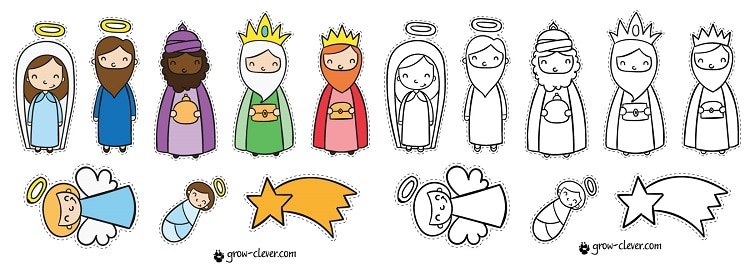 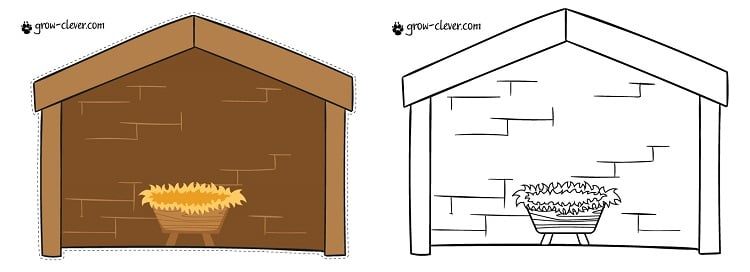 